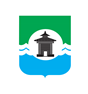 Российская ФедерацияИркутская областьМуниципальное образование «Братский район»Контрольно-счетный орган     ул. Комсомольская, д. 28 «а», г.Братск, Иркутская область, тел./факс 8(3953) 411126  ЗАКЛЮЧЕНИЕ №1на проект решения Думы Братского района «О внесении изменений в решение Думы Братского района от 28.12.2021 года № 252 «О бюджете муниципального образования «Братский район» на 2022 год и на плановый период 2023 и 2024 годов. г. Братск								               	     11.02.2022г.Настоящее заключение Контрольно-счетного органа муниципального образования «Братский район» на проведение экспертизы  проекта решения Думы Братского района «О  внесении изменений в решение Думы Братского района от 28.12.2021 года № 252 «О бюджете муниципального образования «Братский район» на 2022 год и на плановый период 2023 и 2024 годов» подготовлено  в соответствии с требованиями статьи 157 Бюджетного кодекса Российской Федерации (далее – БК РФ), п.п. 2 п. 1 ст. 9 Федерального закона от 07.02.2011 №6-ФЗ «Об общих принципах организации и деятельности контрольно-счетных органов субъектов РФ и муниципальных образований», статьи 18 Положения «О бюджетном процессе в муниципальном образовании «Братский район», Положением «О Контрольно-счетном органе в муниципальном образовании «Братский район»,            Предмет экспертизы – проект решения «О внесении изменений в решение Думы Братского района от 28.12.2021 года № 252 «О бюджете муниципального образования «Братский район» на 2022 год и на плановый период 2023 и 2024 годов».            Цель – предупреждение и пресечение нарушений в процессе подготовки проекта и принятия решения «О внесении изменений в решение Думы Братского района от 28.12.2021 года № 252 «О бюджете муниципального образования «Братский район» на 2022 год и на плановый период 2023 и 2024 годов». Задачи экспертизы:- определение достоверности и обоснованности показателей проекта решения «О внесении изменений в решение Думы Братского района от 28.12.2021 года № 252 «О бюджете муниципального образования «Братский район» на 2022 год и на плановый период 2023 и 2024 годов»; - проверка соответствия действующему законодательству и нормативным правовым актам муниципального образования «Братский район» при подготовке проекта решения «О внесении изменений в решение Думы Братского района от 28.12.2021 года №252 «О бюджете муниципального образования «Братский район» на 2022 год и на плановый период 2023 и 2024 годов». - проверка документов и материалов, представляемых одновременно с проектом.Экспертиза была осуществлена в разрезе предлагаемых изменений в бюджет района, предусмотренных проектом муниципального правового акта на предмет их соответствия вышеуказанным критериям. В Контрольно-счетный орган Братского района для проведения экспертизы все необходимые документы поступили в электронном виде.Общая характеристика вносимых изменений в параметры бюджета муниципального образования «Братский район» на 2022 год и на плановый период 2023 и 2024 годов.Согласно пояснительной записке к проекту решения, вносимые изменения обусловлены уточнением налоговых и неналоговых доходов, объема безвозмездных поступлений и соответственно расходной части районного бюджета.	Представленным проектом решения предлагается утвердить изменение основных характеристик бюджета муниципального образования «Братский район»:1) на 2022 год в части увеличения общего объема доходов и расходов бюджета на 98 168,9 тыс. рублей за счет поступления и корректировки:- налоговых и неналоговых доходов в сумме 10 999,7 тыс. руб.;- безвозмездных поступлений – 87 169,2 тыс. руб.2) на 2023 год в части увеличения общего объема доходов и расходов бюджета на 75 827,4 тыс. рублей за счет поступления и корректировки:- налоговых и неналоговых доходов в сумме 9 967,4 тыс. руб.;- безвозмездных поступлений – 65 860,0 тыс. руб.3) на 2024 год в части увеличения общего объема доходов и расходов бюджета на 77 555,2 тыс. рублей за счет поступления и корректировки:- налоговых и неналоговых доходов в сумме 10 205,2 тыс. руб.;- безвозмездных поступлений – 67 350,0 тыс. руб.Общие объемы доходов бюджета МО «Братский район», предусмотренные в текстовой части проекта решения, соответствуют объемам доходов, отраженным в соответствующих приложениях к проекту решения: на 2022 год:доходная часть в сумме 2 483 522,2 тыс. руб., расходная – 2 542 521,4 тыс. руб., размер дефицита - 58 999,2 тыс. руб.; на 2023 год:доходная часть в сумме 2 307 433,5 тыс. руб., расходная – 2 330 433,5 тыс. руб., размер дефицита – 23 000,0 тыс. руб.;на 2024 год:доходная часть в сумме 2 272 197,4 тыс. руб., расходная – 2 295 197,4 тыс. руб., размер дефицита без изменений – 23 000,0 тыс. руб.;В связи с вносимыми изменениями проекта отдельные статьи текстовой части решения о бюджете уточнены, и, соответственно, отдельные приложения к решению о бюджете изложены в новой редакции.Изменения доходной части районного бюджета	Сведения о вносимых изменениях в доходную часть бюджета на 2022 год представлены в таблице:                                                                                                               таблица №1                   тыс. руб.Проектом решения предусмотрено увеличение доходов бюджета на 2022 год на 98 168,9 тыс. рублей, в том числе налоговые и неналоговые в сумме 10 999,7 тыс. руб.;по группе – безвозмездные поступления увеличение на 87 169,2 тыс. руб., в том числе из областного бюджета на 77 233,2 тыс. руб., прочие безвозмездные поступления от юридических и физических лиц на 16 699,5 тыс. руб., возврат остатков субсидий, субвенций и иных межбюджетных трансфертов, имеющих целевое назначение, прошлых лет  в сумме минус 6 763,5 тыс. руб.	 Информация об общих изменениях доходной части районного бюджета на 2022 год и на плановый период 2023 и 2024 годов, отраженных в проекте районного бюджета представлена в таблице:                                                                                                                таблица №2           тыс. руб.                                                               Таким образом, в результате предлагаемых изменений прогнозируемый общий объем доходов бюджета муниципального образования «Братский район» на 2022 год составит 2 483 522,2 тыс. руб., из них налоговые и неналоговые доходы в сумме 484 005,0 тыс. руб., безвозмездные поступления – 1 999 517,2 тыс. руб.Изменения расходной части районного бюджетаПроектом решения предлагается утвердить расходы бюджета муниципального образования «Братский район» на 2022 год в сумме 2 542 521,4 тыс. руб., что на 134 168,1 тыс. рублей больше утвержденного действующим решением о бюджете. Проведен анализ изменений общей суммы ассигнований районного бюджета. Из 22 действующих муниципальных программ, изменения коснулись девяти муниципальных программ, увеличив в девяти из них расходную часть:Из диаграммы видно, что наибольшее увеличение объема бюджетных ассигнований в сумме 90 799,7 тыс. руб. или 68% от суммы изменения расходной части бюджета предусмотрены на обеспечение деятельности муниципальных учреждений по муниципальной программе «Развитие образования Братского района».Информация об общих изменениях расходной части районного бюджета на 2022 год, отраженных в проекте районного бюджета, в разрезе муниципальных программ и непрограммных расходов представлена в таблице:                                                                                             таблица №3                          тыс. руб.В результате вносимых изменений объем программных расходов бюджета в 2022 году увеличится на 133 952,1 тыс. руб. и составили 2 517 671,2 тыс. руб., объем непрограммных расходов увеличился на 216,0 тыс. руб. и составил 24 850,2 тыс. руб.	В уточненном проекте бюджета доля программных расходов бюджета составит 99,0%, непрограммных расходов – 1,0%.По непрограммным расходам повышение бюджетных ассигнований сложилось в размере +216,0 тыс. руб. на проведение выборов и референдумов.Согласно пояснительной записке, представленной финансовым управлением муниципального образования «Братский район», основные изменения внесены в разрезе следующих муниципальных программ:8400000000 Муниципальная программа «Развитие образования Братского района»	На реализацию мероприятий данной программы объем средств увеличился на 90 799,7 тыс. руб., в том числе:на обеспечение деятельности муниципальных учреждений увеличение на 24 258,5 тыс. руб., в т.ч. на  коммунальные услуги (+7 058,5 тыс. руб.),прочие расходы +17 200,0 тыс. руб.(за счет прочих безвозмездных поступлений +11 200,0 тыс. руб.(разработка проектно- сметной документации на капитальный ремонт МКОУ «Ключи-Булакская СОШ) +2 00,0 тыс. руб.; устройство ограждения МКОУ «Илирская СОШ №1» +2 000,0 тыс. руб.; ремонт помещений под медицинский кабинет в МКОУ «Калтукская СОШ» +500,0 тыс. руб.; устройство основания для спортивной площадки МКОУ» Прибойнинская СОШ» +2 000,0 тыс. руб.; ремонт спортивного зала МКОУ «Кобинская ООШ» +2 200,0 тыс. руб.; ремонт кровли МКДОУ «Малинка»+1 000,0 тыс. руб.; ремонт кровли МКДОУ «Лесовичок» +1 500,0 тыс. руб.; за счет остатка прочих безвозмездных поступлений +6 000,0 тыс. руб.( разработка проектно-сметной документации для строительства школы в п. Прибрежный +1 500,0 тыс. руб.; ремонт отопительной системы, инженерных коммуникаций с устройством пищеблока в здании МКДОУ «Малинка»+2 500,0 тыс. руб.; ремонт кровли МКДОУ «Лучик» +2 000,0 тыс. руб.));приобретение средств обучения и воспитания, необходимых для оснащения учебных кабинетов +243,6 тыс. руб. (софинансирование за счет районного бюджета);приобретение учебников и учебных пособий, а также учебно-методических материалов +437,6 тыс. руб. (софинансирование за счет районного бюджета);ежемесячное денежное вознаграждение за классное руководство педагогическим работникам муниципальных общеобразовательных организаций в Иркутской области +65 860,0 тыс. руб.на 2023 год +75 027,4 тыс. руб., в т.ч.: обеспечение деятельности муниципальных учреждений +9 167,4 тыс. руб.;ежемесячное денежное вознаграждение за классное руководство педагогическим работникам муниципальных общеобразовательных организаций в Иркутской области +65 860, тыс. руб.  за счет средств федерального бюджета);на 2024 год +76 455,0, тыс. руб., в т.ч.:обеспечение деятельности муниципальных учреждений +9 105,2 тыс. руб. (коммунальные услуги);ежемесячное денежное вознаграждение за классное руководство педагогическим работникам муниципальных общеобразовательных организаций в Иркутской области +67 350,0, тыс. руб. (за счет средств федерального бюджета).7000000000 Муниципальная программа «Муниципальные финансы МО «Братский район» утверждена Постановлением мэра Братского района от 13 ноября 2014 года № 299. Объем бюджетных ассигнований на реализацию данной муниципальной программы установлен с учетом планируемых изменений в нее, с ростом на 2 210,0 тыс. руб., в том числе:содержание аппарата управления увеличение на 1 710,0 тыс. руб., из них коммунальные услуги +260,0 тыс. руб.; прочие расходы +1 450,0 тыс. руб. (приобретение микроавтобуса);дотации на выравнивание бюджетной обеспеченности поселений с ростом на 500,0 тыс. руб.;-на плановый период 2023 и 2024 годов по +500,0 тыс. руб. ежегодно (дотации на выравнивание бюджетной обеспеченности поселений за счет районного бюджета).9400000000 Муниципальная программа «Модернизация объектов коммунальной инфраструктуры» увеличение расходов 2022 года сложилось в размере 7 051,1 тыс. руб., в т.ч.:             ремонт имущества, переданного в собственность +2 945,1 тыс. руб.;            проектно-сметная документация на строительство блочно-модульной котельной и объединение инженерных сетей в единую систему теплоснабжения в с. Ключи-Булак +2 420,0 тыс. руб.;           приобретение глубинных насосов +300,0 тыс. руб.;           приобретение специализированной техники для водоснабжения населения +1 386,0 тыс. руб. (софинансирование за счет районного бюджета).8600000000 Муниципальная программе «Культура» Рост расходов в 2022 году составил +14 863,9 тыс. руб., в том числе:обеспечение деятельности муниципальных учреждений увеличение+8 995,6 тыс. руб. (за счет прочих безвозмездных поступлений +7 500,0 тыс. руб.(разработка информационной модели на строительство объекта МКУ ДО «Покоснинский ДШИ» +4 000,0 тыс. руб.; ремонт кровли Дубынинского сельского клуба +1 500,0 тыс. руб.; текущий ремонт здания Сахоровского сельского клуба и библиотеки +2 000,0 тыс. руб.); за счет остатка прочих безвозмездных поступлений +1 495,6 тыс. руб.(проведение мероприятий по восстановлению ограждения территории и ремонту входной группы и фасада здания МКУ ДО «Вихоревская ДШИ» +45,6 тыс. руб.; приобретение микроавтобуса +1 450,0 тыс. руб.));приобретение музыкальных инструментов, оборудования и материалов для детских школ искусств +5 868,3 тыс. руб. (за счет федерального бюджета +5 126,5 тыс. руб.; за счет областного бюджета +213,6 тыс. руб.; софинансирование за счет районного бюджета +528,2 тыс. руб.).9000000000 Муниципальная программа «Развитие физической культуры и спорта в Братском районе» На реализацию мероприятий данной программы объем расходов в 2022 году предлагается увеличить на +6 778,9 тыс. руб., в том числе:ремонтно-восстановительные работы на объектах МАУ СОК «Чемпион» +4 877,9 тыс. руб. (за счет остатка прочих безвозмездных поступлений по состоянию на 01.01.2022г.);разработка проектно-сметной документации на капитальный ремонт МАУ» Спортивная школа» +1 201,0 тыс. руб. (из них за счет остатка прочих безвозмездных поступлений по состоянию на 01.01.2022 г.+1 000,0 тыс. руб.; за счет районного бюджета +201,0 тыс. руб.);обустройство воркаут площадки на территории г.Вихоревка +700,0 тыс. руб. (за счет остатка прочих безвозмездных поступлений по состоянию на 01.01.2022 г.).8800000000 Муниципальная программа «Социальная политика МО «Братский район» увеличение расходовна 2022 год сложилось в размере +230,5 тыс. руб. за счет остатков прочих безвозмездных поступлений по состоянию на 01.01.2022года (проведение блоготворительного марафона «Помоги ребенку, и ты спасешь мир» +218,9 тыс. руб.; проведение благотворительного марафона «Помощь гражданам Братского района, оказавшимся в трудной жизненной ситуации» +11,6 тыс. руб.).9600000000 Муниципальная программа «Развитие архитектурно-градостроительной политики» увеличение расходов в 2022 году  сложилось в размере +4 748,9тыс. руб. за счет остатка прочих безвозмездных поступлений  по состоянию на 01.01.2022 года (проведение проектно-изыскательских работ для строительства спортивных залов на территории МКОУ «Кежемская СОШ» и МКОУ «Большеокинская СОШ).970000000 Муниципальная программа «Жилье» повышение расходов в 2022 году сложилось в размере +7 132,3 тыс. руб., в т.ч:переселение граждан из аварийного жилищного фонда + 1 099,2 тыс. руб. (софинансирование за счет районного бюджета);на улучшение жилищных условий молодых семей +6 033,1 тыс. руб. (за счет средств федерального бюджета +1 604,5 тыс. руб., за счет средств областного бюджета +4 428,6 тыс. руб.).7600000000Муниципальная программа «Развитие дорожного хозяйства в МО Братский район» рост расходов на 2022 год составил +136,8 тыс. руб. (за счет остатка муниципального дорожного фонда по состоянию на 01.01.2022 года).По непрограммным расходам увеличение бюджетных ассигнований на 2022 год сложилось в размере +216,0 тыс. руб. (проведение выборов и референдумов).Кроме того, внесено изменение в расходную часть бюджета планового периода по условно утвержденным расходам на 2023 год +300,0 тыс. руб., на 2024 год +600,0 тыс. руб.Дефицит районного бюджетаПроектом решения предлагается утвердить дефицит районного бюджета на 2022 год в размере 58 999,2 тыс. руб., увеличив на +35 999,2 тыс. руб. (за счет включения остатка средств на счетах по состоянию на 01.01.2022 года). Дефицит районного бюджета составит 12,2% утвержденного общего годового объема доходов районного бюджета без учета утвержденного объема безвозмездных поступлений. С учетом снижения остатков средств на счетах по учету средств районного бюджета дефицит составляет 23 000,0 тыс. руб., или 4,8% утвержденного общего годового объема доходов районного бюджета без учета утвержденного объема безвозмездных поступлений.Дефицит районного бюджета планового периода 2023 и 2024 годов в размере 23 000,0 тыс. руб. ежегодно, изменению не подлежит.На основе представленной информации можно сделать заключение об обоснованности и целесообразности внесения указанных изменений в бюджет района.КСО Братского района отмечает, что изменения показателей бюджета района, предусмотренные в текстовой части проекта решения, а также пояснительной записки, соответствуют изменениям, отраженным в соответствующих приложениях к проекту.При проведении экспертизы проекта решения финансовых нарушений не выявлено.Контрольно-счетный орган Братского района замечаний представленному проекту решения не имеет, проект в целом соответствует требованиям, установленным бюджетным законодательством РФ, не противоречит действующему законодательству в целом и может быть принят на Думе Братского района.
Аудитор КСО Братского района					               Н.А.Юхнина№ п/пНаименование2022 год2022 год2023 год2023 год2024 год2024 год№ п/пНаименованиеПроект решения+, - от решенияПроект решения+, - от решенияПроект решения+, - от решения1234567811Налоговые и неналоговые доходы484 005,0+ 10 999,7505 054,0+ 9 967,4522 632,6+10 205,222Безвозмездные поступления – всего, в том числе:1 999 517,2+87 169,21 802 379,5+65 860,01 749 564,8+67 350,03МБТ из областного бюджета1 980 479,7+ 77 233,21 793 278,0+65 860,01 740 463,3+67 350,0МБТ из бюджетов поселений9 101,59 101,59 101,523Прочие безвозмездные поступления16 699,5+ 16 699,524Возврат остатков субсидий, субвенций и иных межбюджетных трансфертов, имеющих целевое назначение, прошлых лет- 6 763,5- 6 763,5ИТОГО:2 483 522,2+ 98 168,92 307 433,5+75 827,42 272 197,4+77 555,2п/п№Наименование2022 год2022 год2023 год2023 год2024 год2024 годп/п№НаименованиеПроект решения+, - от решенияПроект решения+, - от решенияПроект решения+, - от решения1234567811Налоговые и неналоговые доходы, всего484 005,0+ 10 999,7505 054,0+ 9 967,4522 632,6+10 205,22в том числе:Налог на доходы физических лиц341 871,2+5 964,3358 917,8+4 871,9371 838,8+5 047,212Акцизы по подакцизным товарам (продукции), производимые на территории РФ14 163,814 847,216 035,813Налог на совокупный доход, в т. ч.:40 592,442 004,543 451,9 налог, взимаемый с в связи с применением УСН29 864,4+1 500,431 059,0+1 560,532 301,4+1 623,0 единый налог на вмененный доход  единый сельскохозяйственный налог1 428,01 445,51 450,5налог, взимаемый в связи с применением патентной системы налогообложения9 300,09 500,09 700,014Государственная пошлина4 500,0+1 035,04 500,0+1 035,04 500,0Неналоговые доходы:45Доходы от использования имущества, находящегося в муниципальной собственности в т. ч.:30 035,030 037,030 039,0Доходы, получаемые в виде арендной платы за земельные участки, государственная собственность на которые не разграничена и которые расположены в границах сельских поселений20,000+2 500,020 000,0+2 500,020 000,0+2 500,066Платежи при пользовании природными ресурсами4 872,05 066,95 269,547Доходы от оказания платных услуг (работ) и компенсации затрат государства44 927,046 734,048 578,048Доходы от продажи материальных и нематериальных активов758,0708,0708,089Штрафы, санкции, возмещение ущерба2 285,62 238,62 211,6910Безвозмездные поступления1 999 517,2+87 169,21 802 379,5+65 860,01 749 564,8+67 350,0из них:из областного бюджета1 980 479,7+77 233,21 802 379,5+65 860,01 740 463,3+67 350,0111Дотации124 872,992 593,6106 464,4112Субсидии317 388,3213 136,2145 037,6в том числе:На реализацию мероприятий по обеспечению жильем молодых семей.6 033,1+6 033,1На поддержку отрасли культуры5 628,7+5 340,1113Субвенции1 472 358,51 421 688,21 421 611,3114Иные межбюджетные трансферты74 961,574 961,576 451,5Межбюджетные трансферты, передаваемые бюджетам муниципальных районов из бюджетов поселений на осуществление части полномочий по решению вопросов местного значения в соответствии с заключенными соглашениями9 101,59 101,59 101,51Межбюджетные трансферты бюджетам муниципальных районов на ежемесячное денежное вознаграждение за классное руководство педагогическим работникам государственных и муниципальных общеобразовательных организаций65 800,0+65 86065 860,0+65 860,067 350,0+67 350,0115Прочие безвозмездные поступления16 699,5+16 699,5Возврат остатков субсидий, субвенций и иных МБТ, имеющих целевое значение, прошлых лет -6 763,5- 6 763,5Итого доходов:2 483 522,22 307 433,52 272 197,4Дефицит58 999,2+35 999.223 000,023 000,0ИТОГО:2 483 522,2+ 98 168,92 307 433,5+75 827,42 272 197,4+77 555,2№ п/пНаименование2022 год2022 год2023 год2023 год2024 год2024 год№ п/пНаименованиеПроект решения+, - от решения Проект решения+, - от решения Проект решения+, - от решения 234567811«Муниципальные финансы МО «Братский район»571 415,4+ 2 210,0511 441,7+ 500,0495 329,0+ 500,022«Улучшение условий и охраны труда в МО «Братский район»990,2990,2990,233«Мобилизационная подготовка МО «Братский район»157,038,0147,044«Гражданская оборона, предупреждение и ликвидация чрезвычайных ситуаций в МО «Братский район»9 278,08 999,08 083,045«Профилактика безнадзорности и правонарушений граждан Братского района»69,069,069,066«Повышение безопасности дорожного движения в МО «Братский район» 60,060,060,077«Развитие дорожного хозяйства в МО «Братский район»33 975,0+ 136,814 847,216 035,888«Развитие экономического потенциала МО «Братский район»100,0100,0100,099«Муниципальная собственность и земельные правоотношения»2 575,02 375,02 375,0110«Энергосбережение и повышение энергетической эффективности»7 580,82 200,81 208,7111«Охрана окружающей среды в МО «Братский район»15 689,23 289,33 286,3112«Развитие образования Братского района»1 563 707,2+90 799,71 536 886,6+75 027,41 512 261,4+76 455,2113«Молодежь Братского района»2 938,02 093,02 088,0114«Культура»95 172,5+14 863,968 896,166 066,6115«Здоровье населения Братского района»8 060,08 060,08 060,0116«Социальная политика МО «Братский район»34 106,8+ 230,533 876,333 876,3117«Развитие физической культуры и спорта в Братском районе»66 793,9+ 6 778,956 567,050 688,0118«Модернизация объектов коммунальной инфраструктуры»71 515,0+ 7 051,132 139,126 338,1119«Поддержка юридических лиц и индивидуальных предпринимателей, осуществляющих розничную торговлю и доставку продовольственных товаров, в поселения МО «Братский район» с ограниченными сроками завоза грузов (продукции)»1 635,91 772,81 826,3220«Жилье» 24 004,4+ 7 132,37 419,22 912,0221«Профилактика терроризма и противодействие экстремизму на территории МО «Братский район»7,07,07,0222«Развитие архитектурно-градостроительной политики»7 840,9+ 4 748,9959,01 313,0Итого по муниципальным программам2 517 671,2+133 952,12 293 086,3+75 527,42 233 120,7+76 955,2Непрограммные расходы24 850,2+ 216,021 747,229 376,7ИТОГО:2 542 521,4+134 168,12 314833,5+75 527,42 262 497,4+76 955,2